Mór Városi Önkormányzat Képviselő-testületének275/2019. (VIII.28.) Kt. határozataMór, Kórház utca 4261/3 hrsz-ú önkormányzati tulajdonú közterület megosztásárólMór Városi Önkormányzat Képviselő-testülete tulajdonosi jogkörben eljárva - az önkormányzat vagyonáról és a vagyontárgyak feletti tulajdonosi jogok gyakorlásáról szóló 21/2016. (VII.6.) önkormányzati rendelet alapján - egyetért és kezdeményezi a Kórház utca 4261/3 helyrajzi számú (kivett közterület megnevezésű, 11.092 m2 nagyságú) ingatlan megosztását a mellékelt helyszínrajz szerint, oly módon, hogy a megosztással kialakuló ingatlanok megnevezése változatlanul közterület, vagy közút.A Képviselő-testület felhatalmazza a polgármestert, hogy a vázrajzokat készíttesse el, a Móri Járási Hivatal Földhivatali Osztályánál a telekalakítási eljárást indítsa meg és felkéri, hogy az eljárással kapcsolatban az Önkormányzat képviseletében járjon el.Határidő: 2019.12.31.Felelős: polgármester( Városfejlesztési és -üzemeltetési Iroda)	Fenyves Péter	Dr. Ujszászi György Szabolcs	polgármester	jegyző275/2019 (VIII.28) Kt. határozat melléklete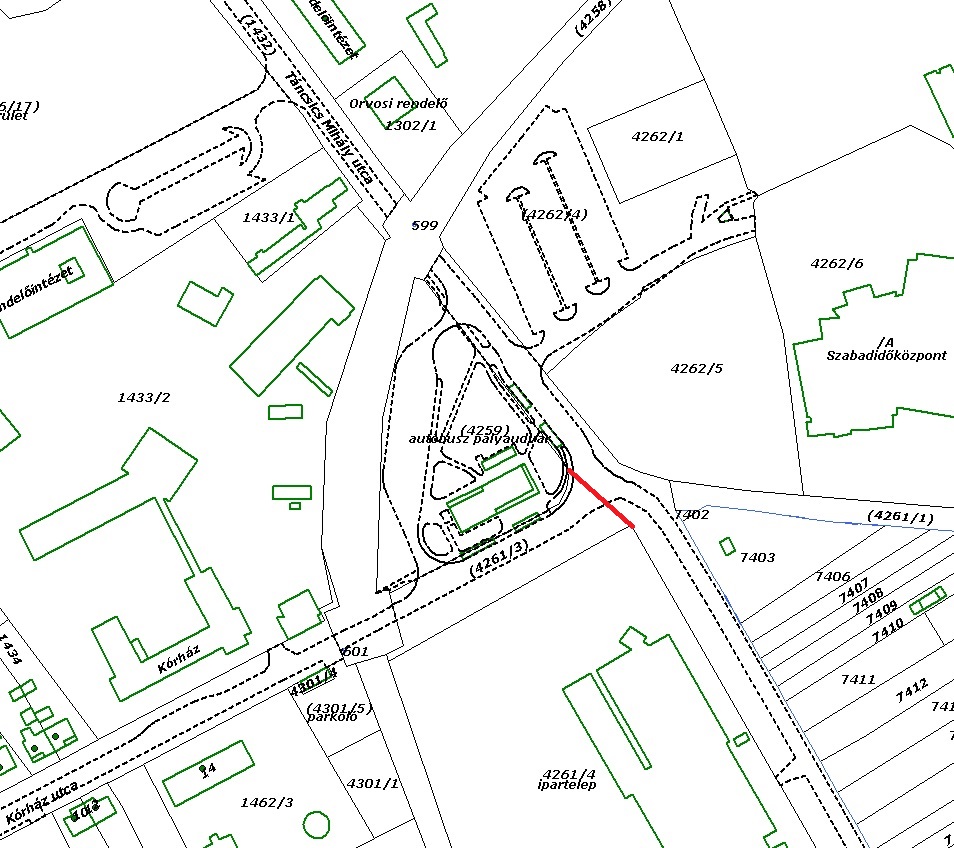 